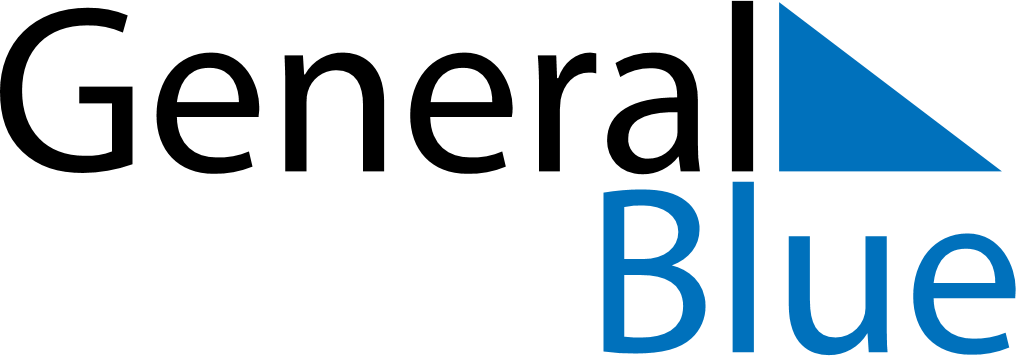 June 2024June 2024June 2024June 2024June 2024June 2024June 2024Alahaermae, South Ostrobothnia, FinlandAlahaermae, South Ostrobothnia, FinlandAlahaermae, South Ostrobothnia, FinlandAlahaermae, South Ostrobothnia, FinlandAlahaermae, South Ostrobothnia, FinlandAlahaermae, South Ostrobothnia, FinlandAlahaermae, South Ostrobothnia, FinlandSundayMondayMondayTuesdayWednesdayThursdayFridaySaturday1Sunrise: 3:37 AMSunset: 11:15 PMDaylight: 19 hours and 37 minutes.23345678Sunrise: 3:35 AMSunset: 11:17 PMDaylight: 19 hours and 41 minutes.Sunrise: 3:33 AMSunset: 11:19 PMDaylight: 19 hours and 46 minutes.Sunrise: 3:33 AMSunset: 11:19 PMDaylight: 19 hours and 46 minutes.Sunrise: 3:31 AMSunset: 11:22 PMDaylight: 19 hours and 50 minutes.Sunrise: 3:29 AMSunset: 11:24 PMDaylight: 19 hours and 54 minutes.Sunrise: 3:28 AMSunset: 11:26 PMDaylight: 19 hours and 58 minutes.Sunrise: 3:26 AMSunset: 11:28 PMDaylight: 20 hours and 1 minute.Sunrise: 3:24 AMSunset: 11:30 PMDaylight: 20 hours and 5 minutes.910101112131415Sunrise: 3:23 AMSunset: 11:32 PMDaylight: 20 hours and 8 minutes.Sunrise: 3:22 AMSunset: 11:33 PMDaylight: 20 hours and 11 minutes.Sunrise: 3:22 AMSunset: 11:33 PMDaylight: 20 hours and 11 minutes.Sunrise: 3:20 AMSunset: 11:35 PMDaylight: 20 hours and 14 minutes.Sunrise: 3:19 AMSunset: 11:37 PMDaylight: 20 hours and 17 minutes.Sunrise: 3:18 AMSunset: 11:38 PMDaylight: 20 hours and 19 minutes.Sunrise: 3:18 AMSunset: 11:39 PMDaylight: 20 hours and 21 minutes.Sunrise: 3:17 AMSunset: 11:40 PMDaylight: 20 hours and 23 minutes.1617171819202122Sunrise: 3:16 AMSunset: 11:41 PMDaylight: 20 hours and 24 minutes.Sunrise: 3:16 AMSunset: 11:42 PMDaylight: 20 hours and 26 minutes.Sunrise: 3:16 AMSunset: 11:42 PMDaylight: 20 hours and 26 minutes.Sunrise: 3:16 AMSunset: 11:43 PMDaylight: 20 hours and 27 minutes.Sunrise: 3:16 AMSunset: 11:43 PMDaylight: 20 hours and 27 minutes.Sunrise: 3:16 AMSunset: 11:44 PMDaylight: 20 hours and 28 minutes.Sunrise: 3:16 AMSunset: 11:44 PMDaylight: 20 hours and 28 minutes.Sunrise: 3:16 AMSunset: 11:44 PMDaylight: 20 hours and 28 minutes.2324242526272829Sunrise: 3:16 AMSunset: 11:44 PMDaylight: 20 hours and 27 minutes.Sunrise: 3:17 AMSunset: 11:44 PMDaylight: 20 hours and 26 minutes.Sunrise: 3:17 AMSunset: 11:44 PMDaylight: 20 hours and 26 minutes.Sunrise: 3:18 AMSunset: 11:44 PMDaylight: 20 hours and 25 minutes.Sunrise: 3:19 AMSunset: 11:43 PMDaylight: 20 hours and 24 minutes.Sunrise: 3:20 AMSunset: 11:43 PMDaylight: 20 hours and 22 minutes.Sunrise: 3:21 AMSunset: 11:42 PMDaylight: 20 hours and 21 minutes.Sunrise: 3:22 AMSunset: 11:41 PMDaylight: 20 hours and 18 minutes.30Sunrise: 3:24 AMSunset: 11:40 PMDaylight: 20 hours and 16 minutes.